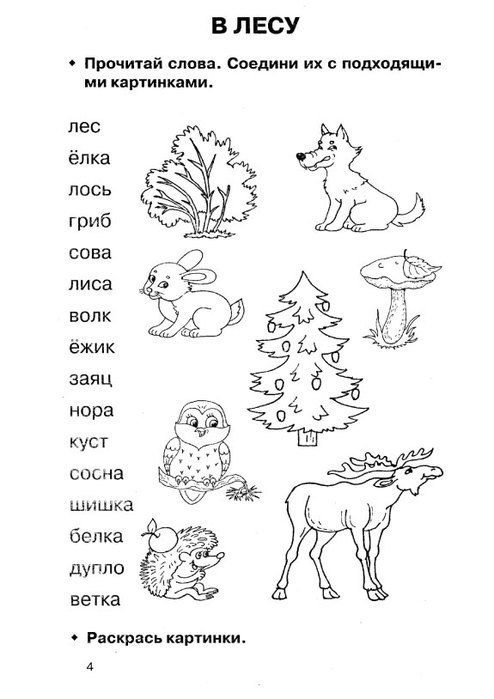 Прочитай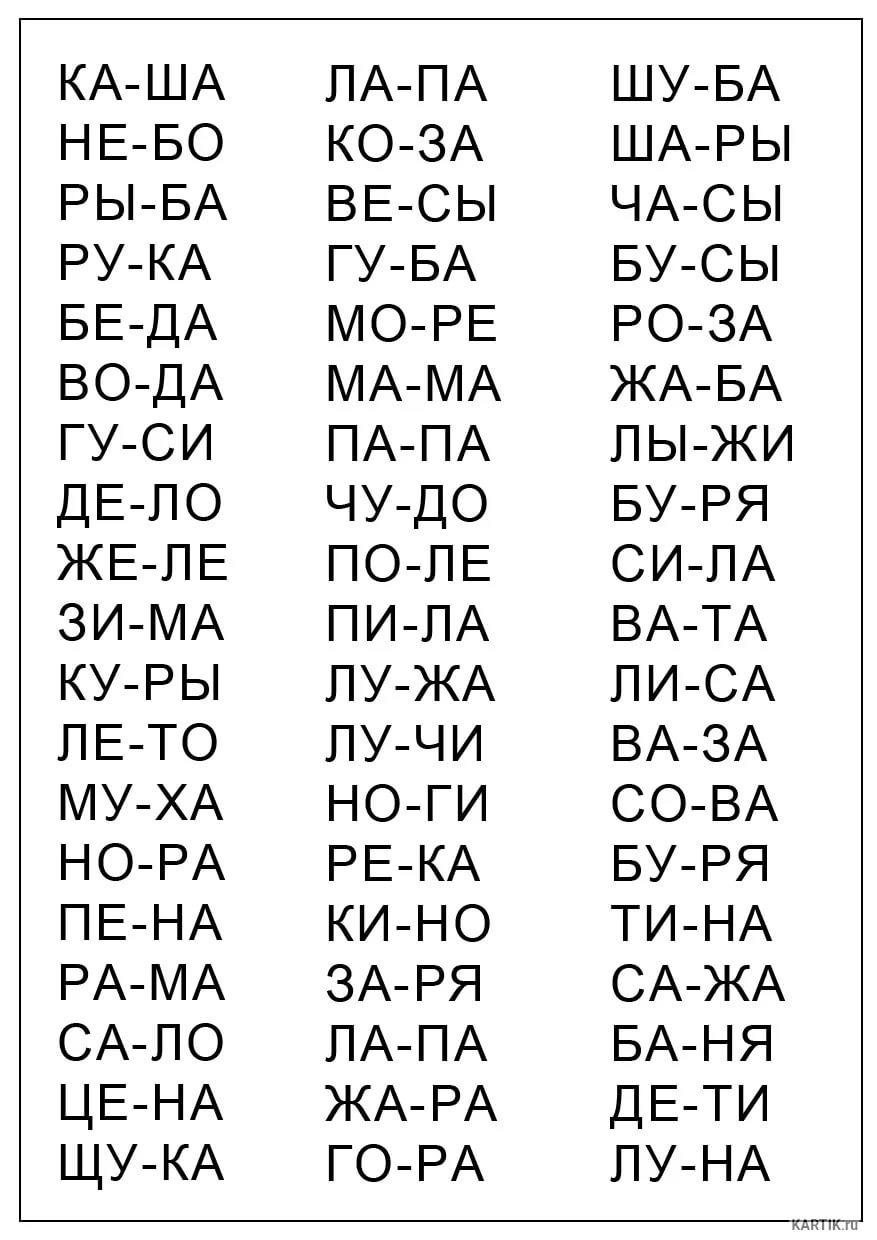 Найди слова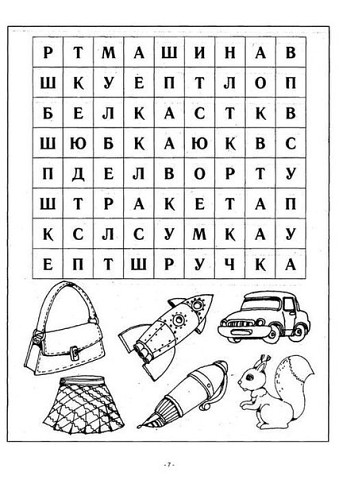 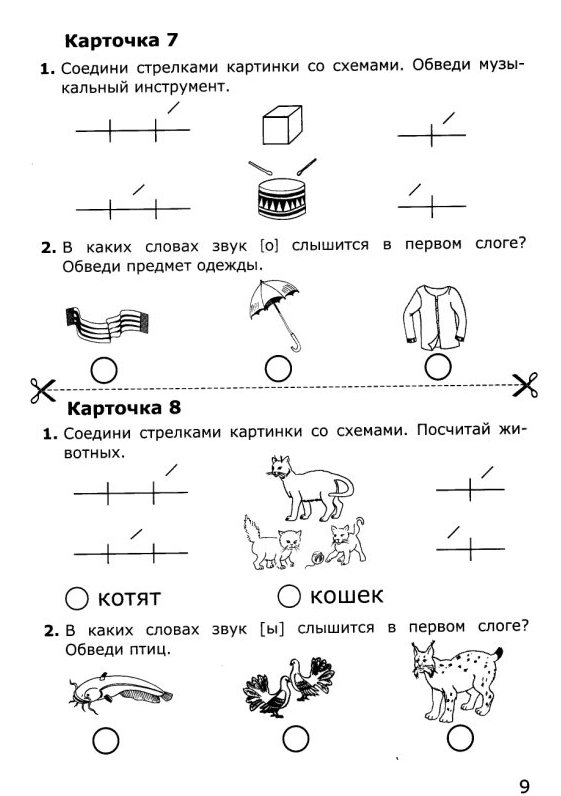 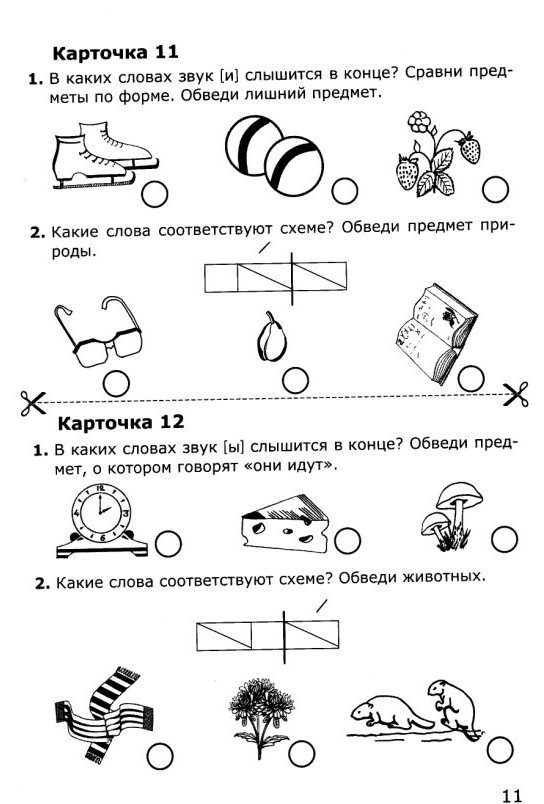 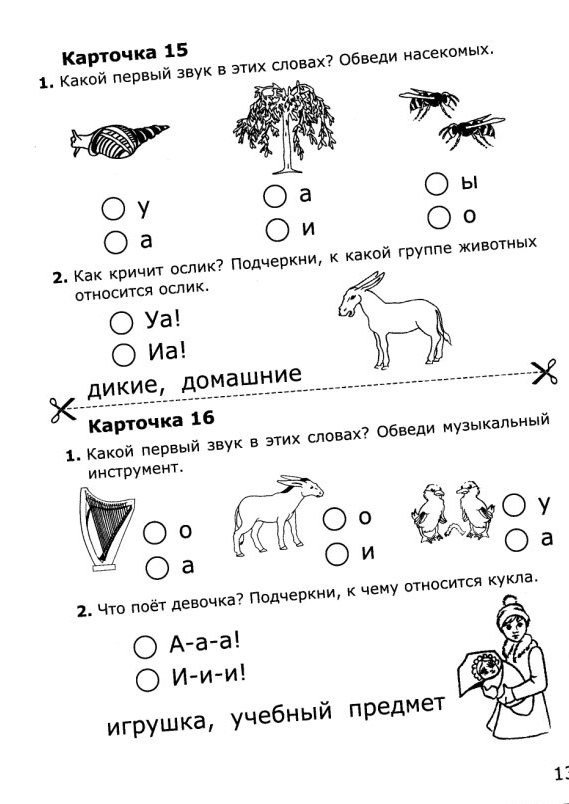 